        Office of Language Access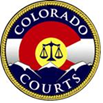 Court Interpreter Continuing Education Compliance Form Interpreters should submit only one compliance form with supporting documentation for each compliance period.Compliance activities must be completed prior to end of the period, January 31, 2024. Compliance Forms must be received by the Office of Language Access prior to February 28, 2024.Course certificates must be submitted with this form.Please type or print legibly in ink. Incomplete forms will be returned.THE CURRENT COMPLIANCE PERIOD IS FROM:  February 1, 2022 - January 31, 2024List activitiesLIST YOUR CONTINUING EDUCATION ACTIVITIES FOR THE CURRENT COMPLIANCE PERIOD.  YOU MUST COMPLETE A TOTAL OF TWENTY-FOUR (24) HOURS OF CONTINUING EDUCATION, TWO (2) OF WHICH MUST BE ETHICS, AS WELL AS FORTY-EIGHT (48) HOURS OF PROFESSIONAL LEGAL INTERPRETATION PRACTICE.I.	Ethics RequirementI complied with my OLA-approved ethics requirement on (date) ______________ for a total of _______ credits.Course name: _____________________________________________________________________Location: _____________________________________________________________________  I understand that failure to meet my ethics requirement during each compliance period will affect my status of good standing and place on the interpreter roster.II.	Continuing Education ActivitiesPlease list the activities in order of date and attached the corresponding certificates in the same order.Indicate Carry-Over Hours BelowIII.	PROFESSIONAL EXPERIENCEPlease provide documentation of the 48 hours of professional legal interpretation that you have participated in during the current compliance period (“professional legal interpretation is a law-related interpreting duty for a specific case, performed on a specific date”).  Independent ContractorPlease attach the following documentation AND provide contact information from the organization(s) for verification:Invoice(s) of legal interpretation hours (hours of interpretation service should be included)Staff or Managing InterpreterI affirm that I have completed the minimum requirement of forty-eight (48) hours of professional interpretation practice in the  Judicial District between the following dates  and  Interpreter declarationI declare under penalty of perjury under the laws of the State of Colorado that the information provided above is true and correct.Interpreter’s Signature: Date: Please submit this form to the Office of Language Access prior to February 28, 2024, at interpreters@judicial.state.co.usInterpreter’s InformationInterpreter’s InformationInterpreter’s InformationInterpreter’s InformationLast NameFirst NameFirst NameFirst NameStreet AddressCityStateZipEmail AddressPrimary PhoneSecondary PhoneSecondary PhoneLanguage Combination(s)Certified Language Combination(s)Certified Language Combination(s)Certified Language Combination(s)Activity (Title) CEAA#Date(s)Provider (Name) Provider (Name) CreditsActivity (Title) CEAA#Date(s)Provider (Name) Provider (Name) CreditsActivity (Title) CEAA#Date(s)Provider (Name) Provider (Name) CreditsActivity (Title) CEAA#Date(s)Provider (Name) Provider (Name) CreditsActivity (Title) CEAA#Date(s)Provider (Name) Provider (Name) CreditsActivity (Title) CEAA#Date(s)Provider (Name) Provider (Name) CreditsActivity (Title) CEAA#Date(s)Provider (Name) Provider (Name) CreditsActivity (Title) CEAA#Date(s)Provider (Name) Provider (Name) CreditsActivity (Title) CEAA#Date(s)Provider (Name) Provider (Name) CreditsActivity (Title) CEAA#Date(s)Provider (Name) Provider (Name) CreditsActivity (Title) CEAA#Date(s)Provider (Name) Provider (Name) CreditsActivity (Title) CEAA#Date(s)Provider (Name) Provider (Name) CreditsActivity (Title) CEAA#Date(s)Provider (Name) Provider (Name) CreditsActivity (Title) CEAA#Date(s)Provider (Name) Provider (Name) CreditsActivity (Title) CEAA#Date(s)Provider (Name) Provider (Name) CreditsActivity (Title) CEAA#Date(s)Provider (Name) Provider (Name) CreditsAttach Letter from Previous Compliance Period to End of Compliance FormActivity (Title) CEAA#Date(s)Provider (Name) Provider (Name) CreditsTOTAL CREDITS: